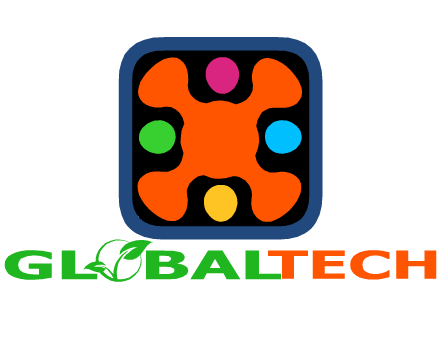 用中国色彩装点世界 南京鼎科纳米技术研究所有限公司 公 司 简 介南京鼎科纳米技术研究所是一家致力于纳米颜色材料研发及产业化应用的高新技术企业。鼎科掌握自有知识产权的纳米材料、水性纳米颜色材料制备技术，拥有国际领先的纳米材料研发及产业化能力，与日本、欧美的顶级企业同步掌握行业核心技术，共同引领世界潮流。鼎科制造的水性纳米颜色材料，其性能全面超越油性产品，可以消除印染污染、油漆与油墨中的挥发性有机物伤害，为印刷、服装、家具、建材等行业踏入数字颜色世界打开了大门。鼎科团队由中国科学院院士、研究员、博士等精英组建，成员包括从事材料、化工、电子、机械、自动化及市场营销的资深人员，专注于水性纳米颜色材料、纳米功能材料、3D打印耗材、纳米材料生产设备等的研发与生产。拥有 13 年颜色产品研究经验，拥有染料墨水产品自动化流水线建设、产品制造及销售经验。鼎科顺应数字渗入生活的潮流，将以技术开放的胸怀，引领颜色行业的同行者共同推动资本集聚、实现规模制造与销售，共同将美丽、健康、环保、永恒的高清数字颜色产品带进千家万户，让人与自然恒久美丽。鼎科的理念:“科学不仅是研究，更是一种责任——为人类创造健康、富有、美好的生活。”应 用 领 域1   喷墨打印机、复印机、传真机、宽幅写真机、大幅面打印机、多功能一体机耗材2   布匹专用数字喷墨印花机耗材3   家具木材专用数字喷印耗材4   陶瓷、金属、玻璃专用数字喷印耗材5   皮革、丝绸、化纤专用数字喷印耗材6   纳米级高清艺术品复制专用喷印耗材7   工业在线印刷专用喷印耗材8   3D打印耗材产 品 优 势与染料墨水产品相比的产品优势：耐光、耐水、万能着色耐光：现有的染料墨水中的染料会因光照而分解，纳米无机颜料墨水具有敦煌色彩一样的恒久耐光性能，普通纸输出在活页夹中具有100年不变色的耐光性能，具有抗氧化、抗紫外恒久不变的文物级保存性能。耐水：染料墨水在水中会自然溶解，不能用水进行清洗、润湿，这也是油漆、油墨要使用油作为溶剂的根本原因，而无机纳米颜料墨水，秉承无机材料本色，不溶于水、不溶于油，一经干燥具有比油性产品更优越的耐水性能，可以取代传统油性产品，成为健康环保的颜色产品。万能着色：染料墨水只能打印在纸张为核心的基本材质上，无机纳米颜料墨水与陶瓷、玻璃、木材、金属、布匹、皮革均具有良好的结合性能，与数字化喷涂手段相结合成为了印染、印刷、木材上图、建筑颜色等轻工业、建筑材料、在线印刷产品的核心水性颜色材料，是未来健康数字化颜色制备的核心引擎。与传统印刷、印染相比的产品优势：免制版、无污染、高清免制版：以数字喷印的方式向皮革、玻璃、陶瓷、化纤、丝绸、棉布、木材、塑料、金属表面输出高清彩色数字图像，节省了制版费用、制版时间，使轻工业产品的着色速度、着色质量和着色成本发生革命性改进。无污染：免除了染色、印花过程中的清洗程序，彻底杜绝了印染污染。同时产品为单面着色，确保与皮肤接触部分没有色彩，彻底地保护人体健康。且产品为无机材料，本身与自然友好，不同于有机合成颜色材料，对环境无污染。高清：5760DPI的喷头实现高清数字图形输出，使输出的图形质量远远超出现有印染设备的精度，可以获得更加优异的高清彩色图形，以计算机数字喷印为手段为人类开创更加精美的颜色世界。与传统油漆相比的产品优势：健康、环保、节约健康：以水为溶剂制造的产品，没有VOC排放，彻底消除挥发性溶剂对人体健康的伤害，创造即装即住的家装环境。环保：液体挥发物为水，实现与环境的完美和谐，创造终极的人与自然和谐发展的颜色世界，达成绝无环境伤害的恒久美丽。节约：杜绝溶剂油的使用，最大程度地降低产品成本，以低成本、数字化的方式为人类带来可持续的数字颜色世界。近 期 荣 誉在9月12日晚落幕的创新中国（DEMO CHINA）2013总决赛终极PK赛上，南京鼎科纳米技术研究所有限公司凭借其具有革命性意义的“纳米打印”系统，摘得总决赛唯一的“Demo God”（创新中国金奖）大奖。    DEMO活动于1990年在美国创办，每年举办两次，由专家组挑选具有强劲发展动力的高技术项目推荐给风险投资家、国际媒体和行业内大公司的主管，为具有创新精神的企业铺平发展道路。知名的Tivo、Palm Pilot、Java、Collection based search、Skype等技术均诞生于此平台。2006年，DEMO活动引入中国，成为创新项目在中国寻找风险投资、发展业务伙伴的最具影响力的一项创业类项目秀比赛。2013创新中国总决赛在杭州举行，由国内顶尖投资人蔡文胜、邓锋、沈南鹏、熊晓鸽、徐小平、阎焱等担任评委，聚集了近100家创业公司登台展示。官方微博：鼎科纳米 http://weibo.com/3798136380